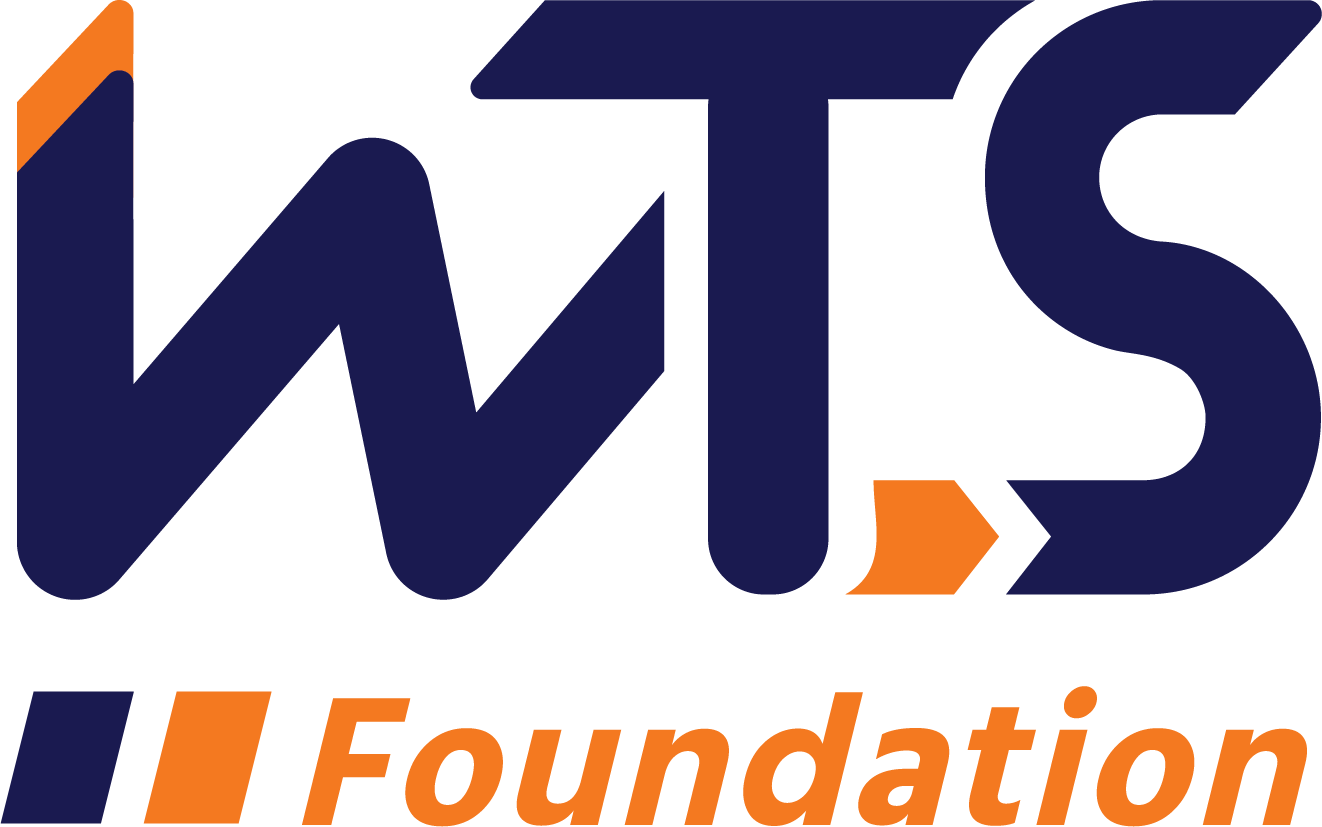 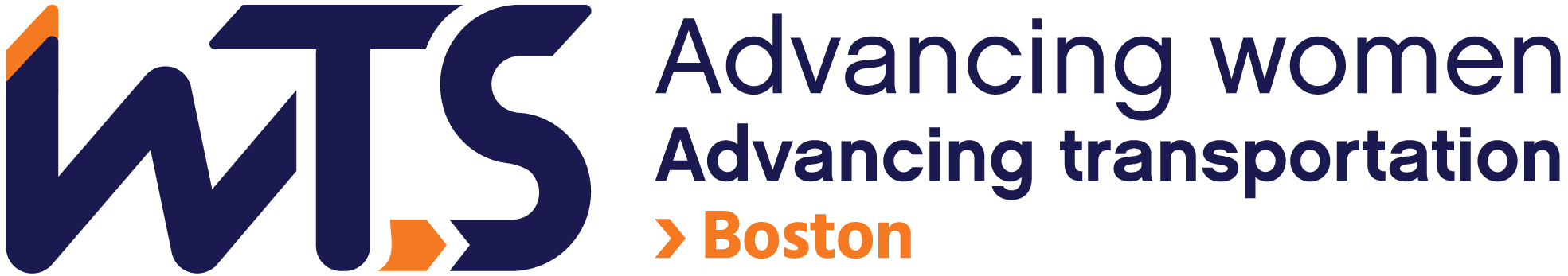 WTS Junior College/Trade School ScholarshipWTS fosters the development of women in the transportation field by encouraging bright new professionals to undertake careers in transportation. One way it does this is by awarding community, technical, or trade college scholarships to women pursuing transportation- related study at community and trade colleges.This scholarship is intended for students pursuing an associate or technical degree in transportation-related studies. The WTS-Boston Chapter is offering a scholarship in the amount of $2,000. The recipient is then forwarded to the WTS Foundation for consideration for the International WTS Junior College/Trade School Scholarship in the amount of  $2,500. The minimum criteria for selection are:a.	GPA of 3.0 or higher. 	b.	Currently enrolled in an associate or technical degree program in a transportation-related field at a junior college, community college, or trade school.	c. 	Plans to pursue a career in a transportation-related field.	d.	Open to women.Applications and all supporting documentation must be submitted through  WTS-Boston Chapters as one (1) combined PDF package. Scholarships are competitive and based on the applicant's specific transportation goals, academic record, and transportation-related activities or job skills. The WTS-Boston Junior College/Trade School  Scholarship will be presented in June 2023 at the WTS-Boston Awards & Scholarships Dinner. National scholarship awards will be presented during the WTS International Annual Conference in May 2023, and attendance during the awards ceremony is strongly recommended. Conference registration for scholarship winners is complimentary. The WTS-Boston Chapter will assist with conference arrangements upon selection and may  require a personal interviewPlease return your completed application to: Grace Lin  and Ali Kleyman, WTS-Boston Scholarship & Award Committee Co-Chairs at WTSBostonawards@gmail.com. All complete scholarship applications are due by Friday, December 9th, 2022, 5 pm.WTS Junior College/Trade School Scholarship ApplicationI.	Personal InformationName_____________________________________________________________________                Last                                             First                                         MiddleE-mail Address ______________________________________________________________Primary Phone ______________________________________________________________Current Address (Street, City, State, Zip):  __________________________________________________________________________ ____________________________________________________________________________________________________________________________________________________ Permanent Address (Street, City, State, Zip):  __________________________________________________________________________ ____________________________________________________________________________________________________________________________________________________ Educational BackgroundCurrent College/University ______________________________________________ City, State______________________________Expected Date of Graduation___________  Degree to be Received___________________________________________________Area of Concentration____________________________________________________Grade Point Average____________ (Minimum GPA of 3.0 required.  Attach official copy of transcript to application.)Previous Colleges/Universities Attended, Date Degree Earned and GPA:____________________________________________________________________________________________________________________________________________________Professional or School Affiliations (List any school, professional or community activities you have participated in. Include offices held and awards received. Attach additional sheets, if necessary, as typed word documents.)____________________________________________________________________________________________________________________________________________________________________________________________________________________________________________________________________________________________________________________________________________________________________________________________________________________________________________________________________________________________________________________________________________________________________________________________________________________________________________________________________________________III.	Employment HistoryWork Experience (List full-time, part-time, co-op and summer employment. Briefly describe duties and responsibilities. Attach additional sheets, if necessary, as typed word documents.)________________________________________________________________________________________________________________________________________________________________________________________________________________________________________________________________________________________________________________________________________________________________________________________________________________________________________________________________________________________________________________________________________________________________________________________________________________________________________________________________________________________________________________________________________________________________________________________________________________________________________________________________________________________________________________________IV.	Recommendation:  Letter of recommendation by a professor or job supervisor must accompany your application.V.	Personal Statement:  A statement about your career goals after graduation and why you think that you should receive the scholarship award. Statement should not exceed 500 words.  Please attach to the application form as a typed word document.VI.	Proof of Enrollment:  Attach a copy of your tuition receipt or current registration card.Applicant Signature_____________________________________Date___________________VII. Demographic Information: WTS is committed to recognizing the achievements of students pursuing transportation related degrees. To track our progress in reaching diverse applicants, we ask that you complete this confidential demographic information. This is not required for scholarship awards and will not be used in the selection process. If you choose to provide your information please include this sheet in your package as the last page of the pdf and it will be extracted into another file.Race/Ethnicity (select all that apply)AsianBlackEast IndianHispanic/LatinoIndigenousMiddle EasternMultiracialPacific IslanderWhiteOther (Please write in)___________________________________________Choose Not to DiscloseAge15-1819-2324-3031-5050 +Anticipated or Current Mode of Transportation Career Focus (select all that apply)AviationFreightHighway/AutoMaritime/PortMulti-ModalNon-MotorizedPassengerTransitOther (Please write in)___________________________________________How did you hear about this scholarship?Friend				○ School/TeacherSocial Media: Facebook		○ InstagramLinkedIn		○ SnapchatTikTok			○ TwitterYouTube		○ Other (Please write in)_____________WTS ChapterWTS International WebsiteOther (Please write in)___________________________________________